江苏航运职业技术学院义务消防员防火巡查使用说明书2024年01月11日1.引言1.1目的本文档描述基于移动应用的义务消防员防火巡查模块使用。1.2适用对象适用于义务消防员防火巡查填报和保卫处审核人员使用。1.3系统使用环境要求2. 义务消防员防火巡查使用说明2.1PC端使用说明2.1.1人员配置登录融合服务门户首页，在“办事大厅”中选择点击”义务消防员人员配置”菜单：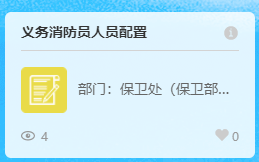 打开后操作界面如下：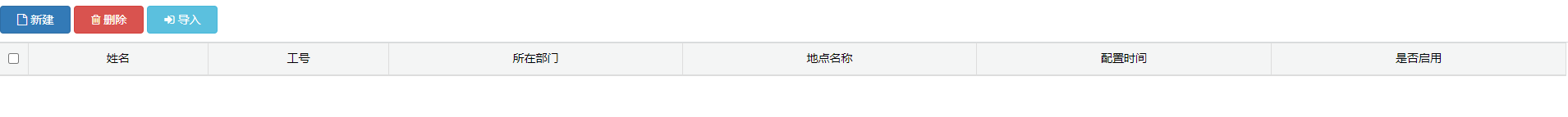 点击”新建”按钮可以新建相应的信息：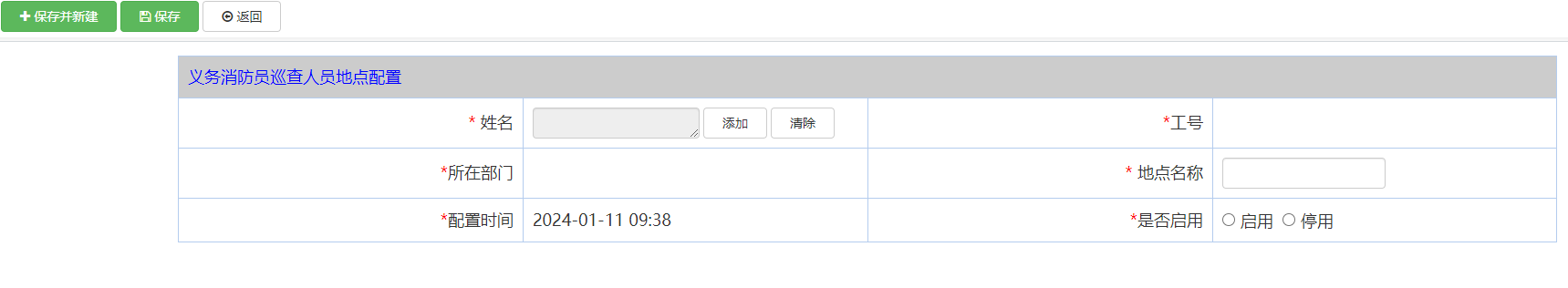 点击“导入”按钮后下载相应的导入模版，按相应的数据格式填入相应的数据，填写完成后上传相应的数据这可以导入数据：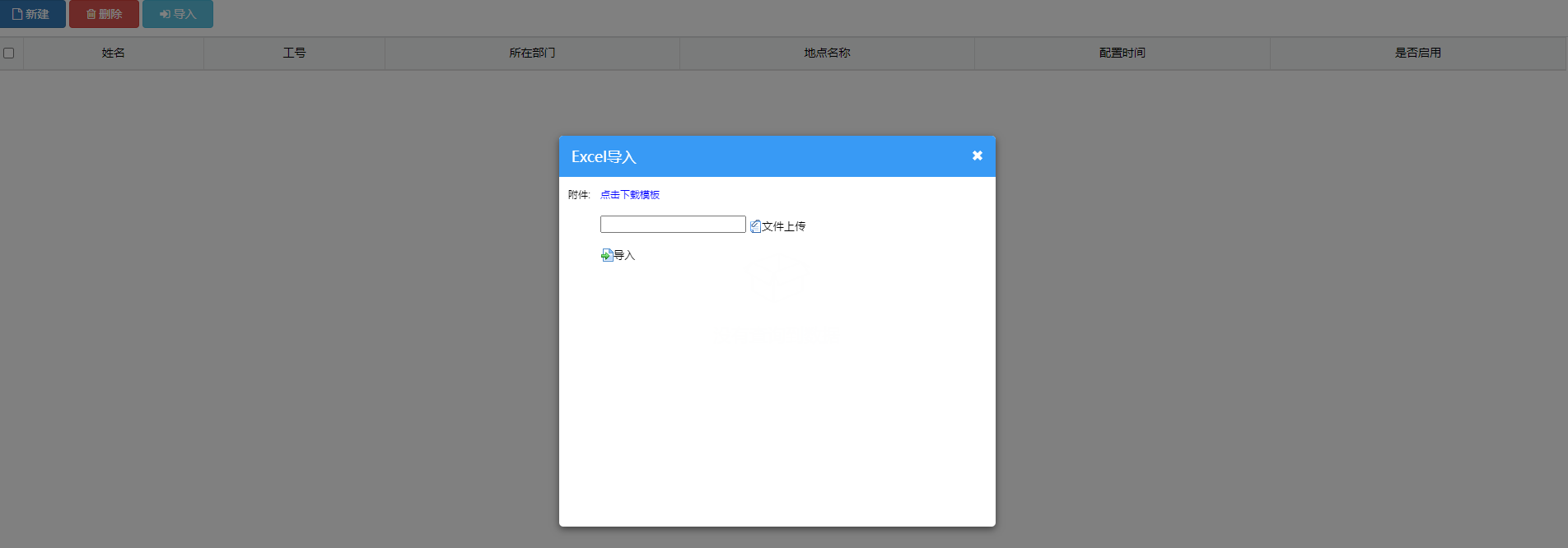 2.1.2填报登录融合服务门户首页，在“办事大厅”中选择点击“义务消防员防火巡查填报”菜单，操作界面如下：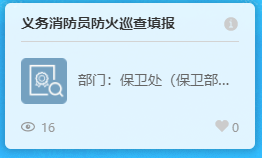 点击打开显示页面如下：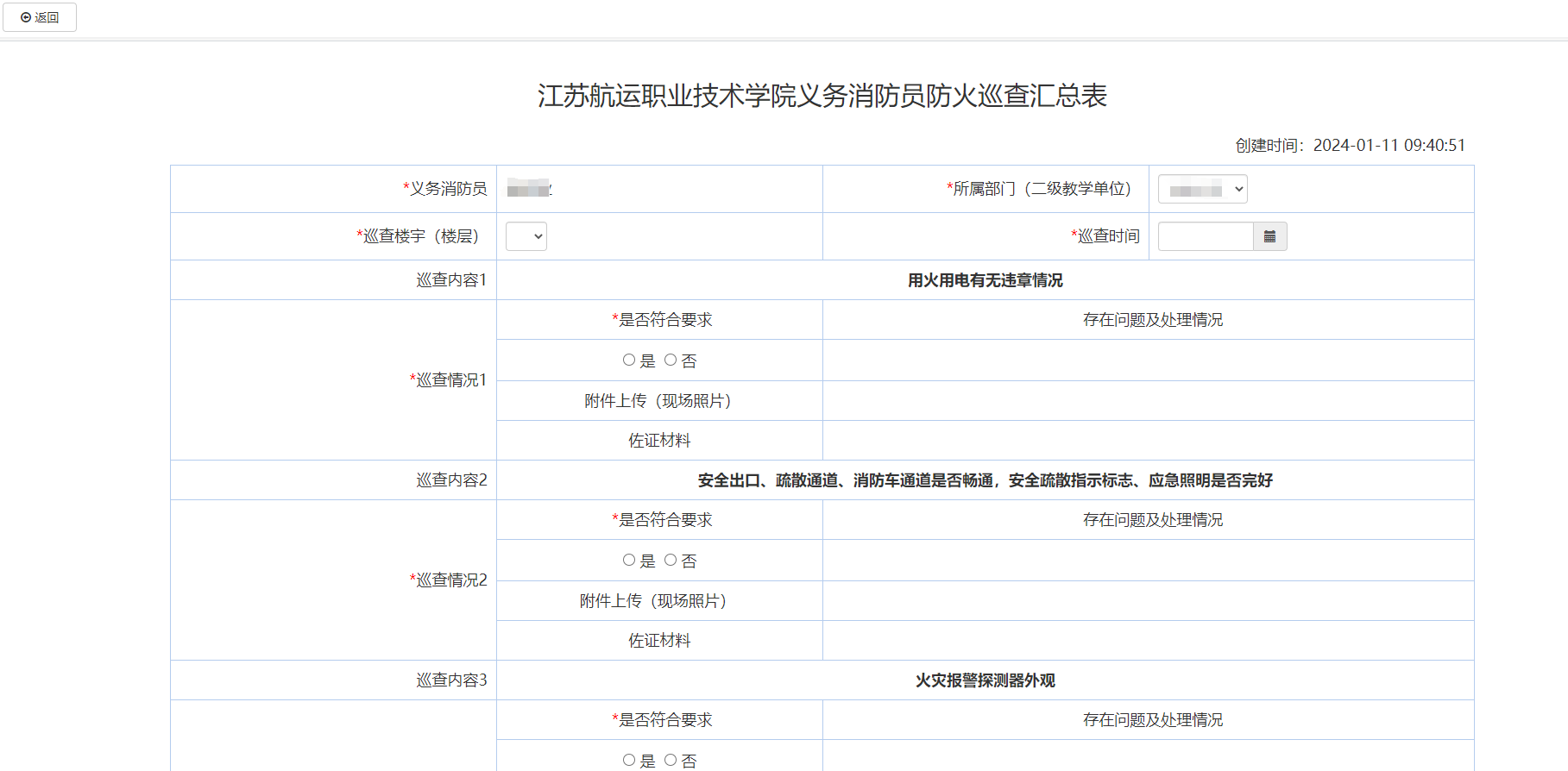 登录人员如果不是相应的“义务消防员人员配置”中的人员则不可提交，填写完成相应的内容提交即可完成填报；2.1.3审核登录融合服务门户首页，在“办事大厅”中选择点击“我的待办”菜单：进入后显示操作界面如下：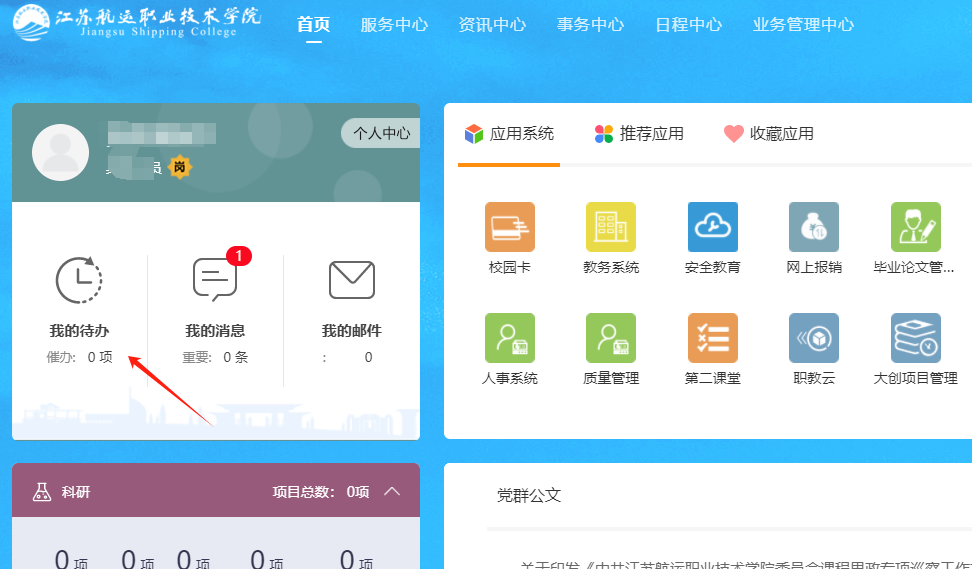 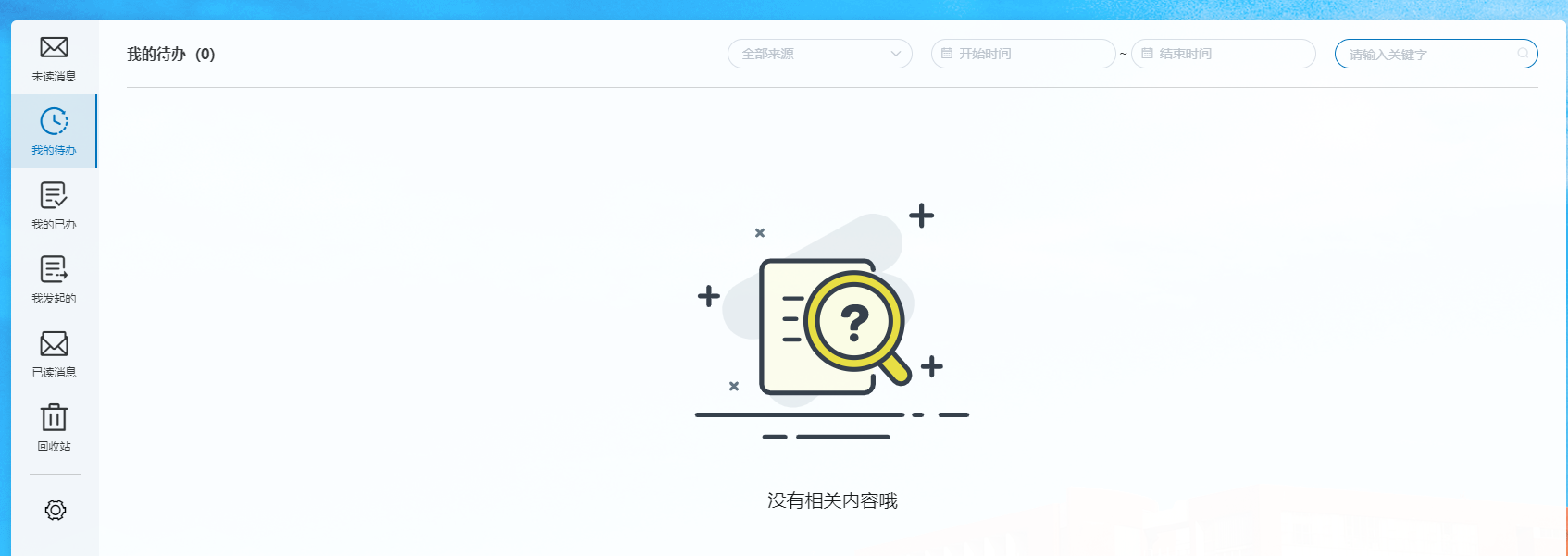 点击相应的消息即可进行审核，具体页面如下：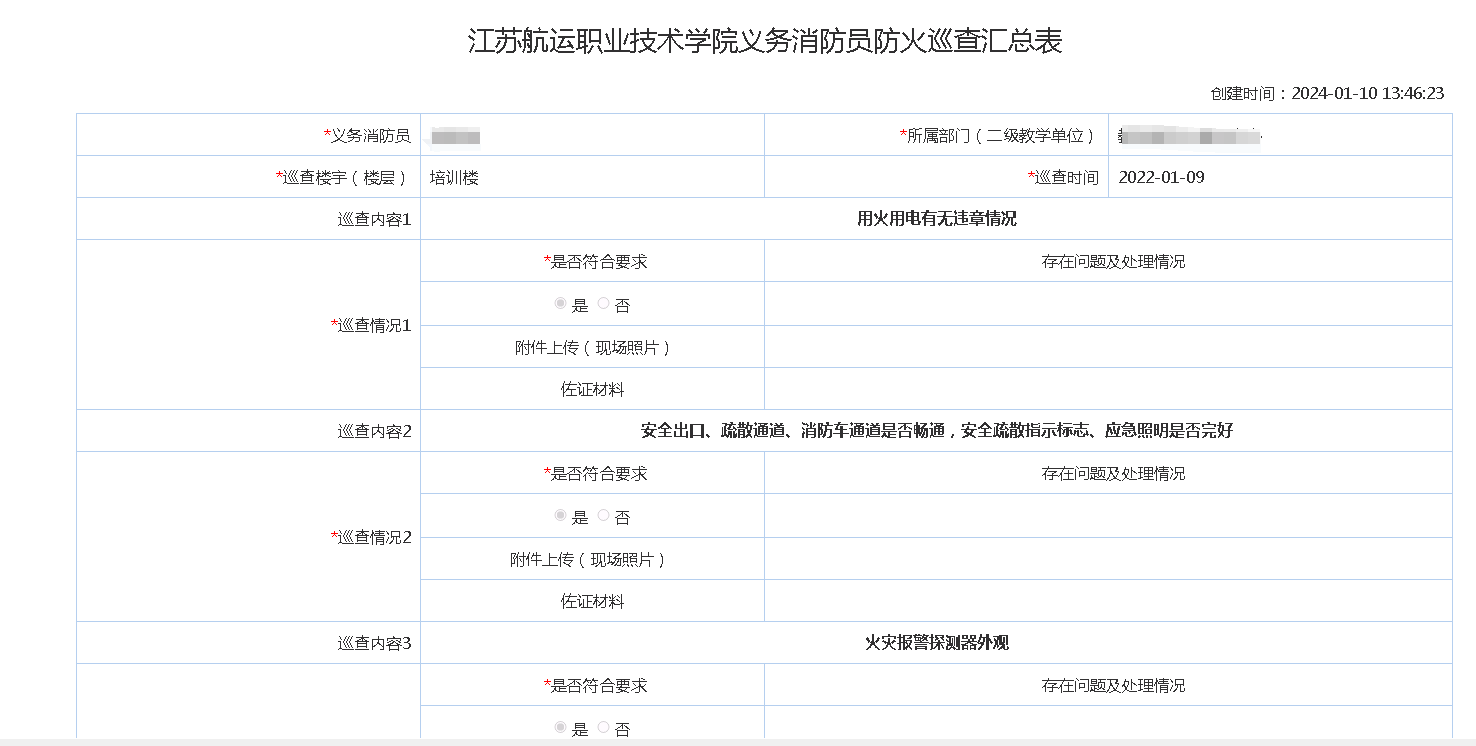 2.1.4统计登录融合服务门户首页，在“办事大厅”中选择点击“义务消防员防火巡查统计”菜单，显示界面如下：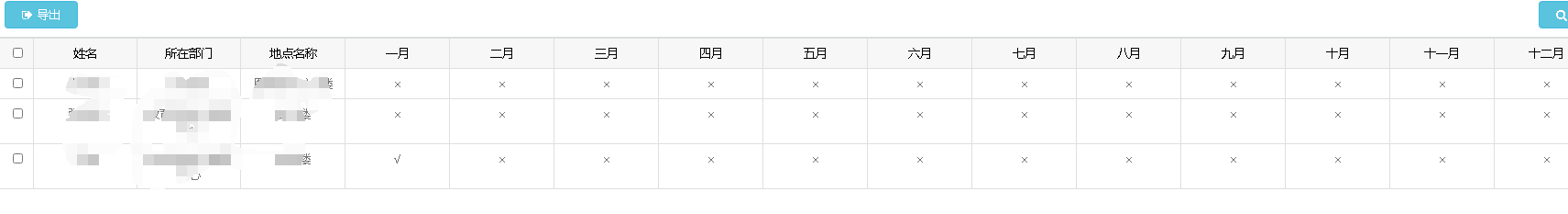 2.1.5打印当流程审核完成后可以打印，展示如下：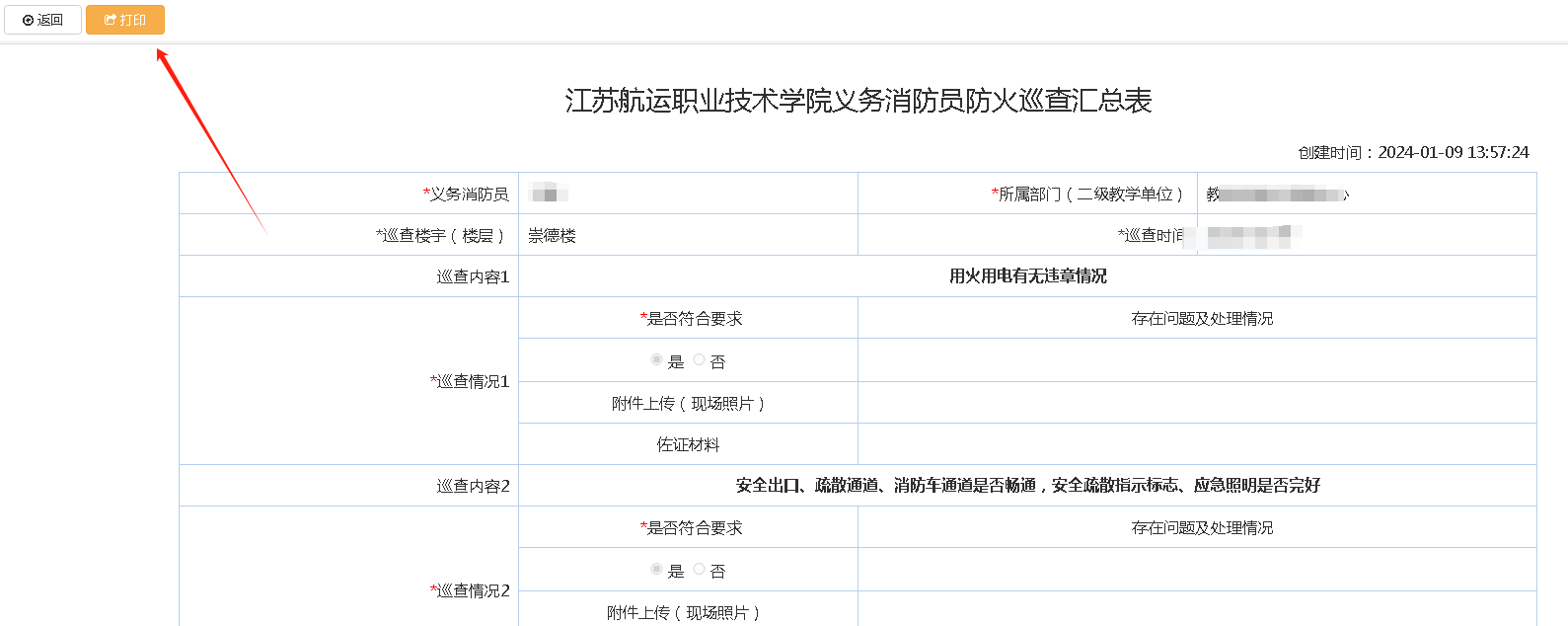 打开后点击左上角的相应的按钮即可打印：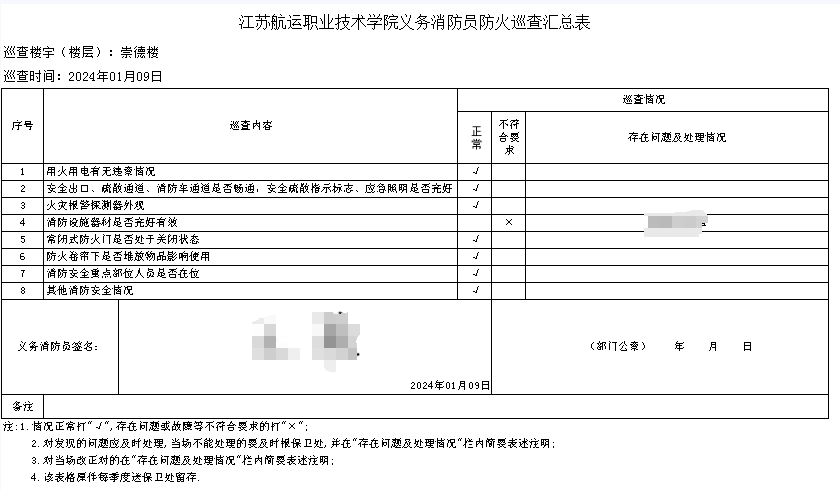 3.1移动端使用打开“掌上江苏航院“：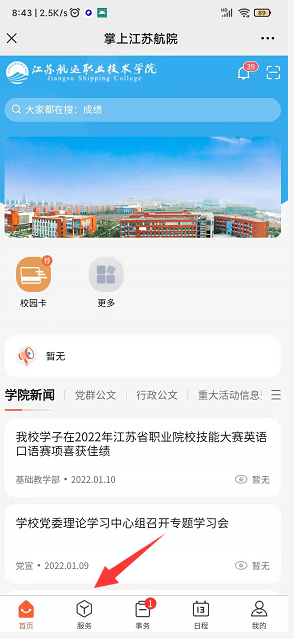 打开服务，找到“义务消防员防火巡查“：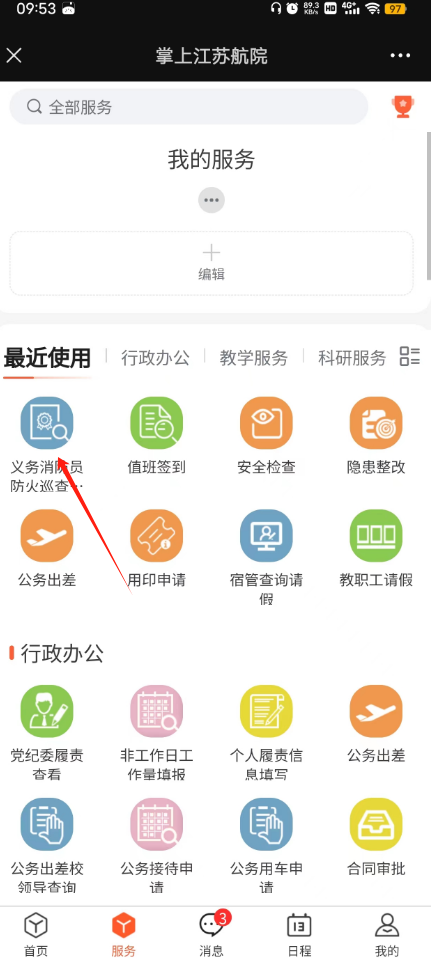 打开后显示页面如下：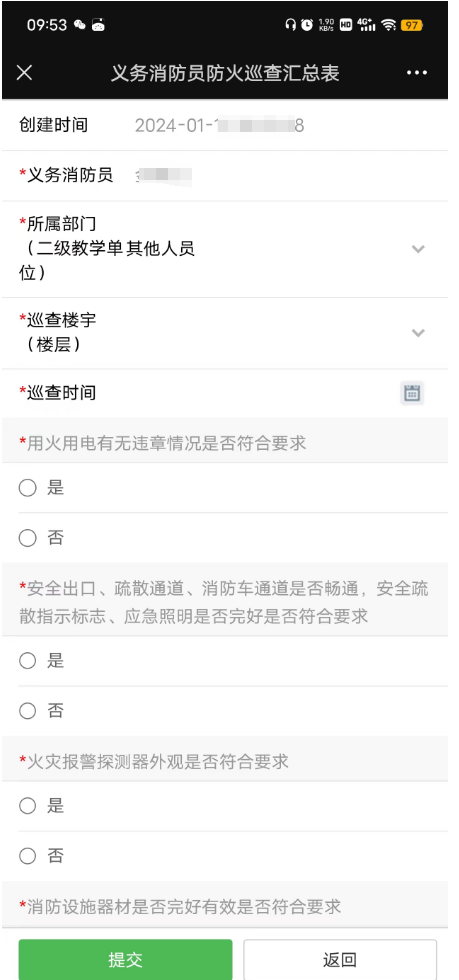 填写相应功能的内容及选项，点击保提交返回完成填报。4.1办结查询登录融合服务门户首页，在”办事大厅”中选择点击”义务消防员防火巡查办结”菜单，操作界面如下：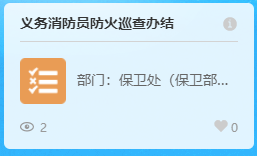 点开后页面如下：选择不同的查询条件进行查询，并能将相应的查询结果导出。 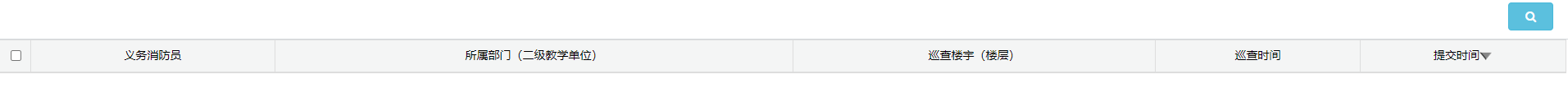 浏览器名称版本要求谷歌浏览器无要求360浏览器极速模式IE浏览器IE10以上